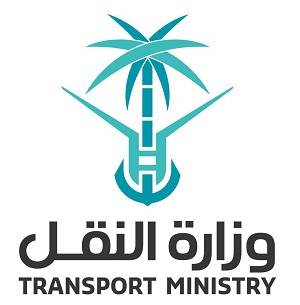 دعوة عامة لتأهيل المسبق للاستشاريين لتقديمالخدمات الاستشارية الهندسية لتحديث الأدلة الفنية والمواصفات العامة لأنشاء الطرق والجسوروكالة انشاء الطرقابريل 2020تدعوكم وزارة النقل ممثلة بوكالة الوزارة لأنشاء الطرق إلى المشاركة في برنامج تأهيل الاستشاريين المسبق تمهيداً لدعوتكم لتقديم عروضكم لتزويد الوزارة بالخدمات الاستشارية الهندسية لتحديث الأدلة الفنية والمواصفات العامة لإنشاء الطرق والجسور، ضمن أهداف ومبادرات برنامج التحول الوطني وفي إطار المنافسة العامة.في حال رغبتكم في المشاركة في برنامج تأهيل الاستشاريين والمشاركة في المناقصة التي سيتم طرحها لاحقا، المرجو إتباع الخطوات اللاحق ذكرها (المتطلبات) في الملحق الثالث من هذه الدعوة. المرجو قراءة هذا الإعلان وملحقاته بحرص والتأكد من فهمه جيداً مع مراعاة التقيُد بتاريخ التسليم النهائي.إن القصور وعدم استيفاء وتسليم جميع المتطلبات في موعد التسليم النهائي او قبله يعد سببا في عدم التأهل.يحق لـ (وزارة النقل) قبول أو رفض أي تسليم وفقا لما تراه مناسباً.الملحقات المرفقة: الملحق الاول: لمحة عامة.الملحق الثاني: نبذه عن الخدمة المطلوبة الملحق الثالث: المتطلباتمع الشكر والتقديرمكتب تحقيق الرؤية - وزارة النقلالملحق الأوللمحة عامة لقد حبا الله المملكة العربية السعودية مقومات جغرافية وحضارية واجتماعية وديموغرافية واقتصادية عديدة، تمكنها من تبوء مكانة رفيعة بين الدول القيادية على مستوى العالم.ورؤيــة أي دولــة لمســتقبلها تنطلــق مــن مكامــن القــوة فيهــا، وذلــك مــا انتهجـته المملكة عنــد بنــاء رؤية 2030 م.فمكانة المملكة في العالم الإســلامي ســتمكنها مــن أداء دورهــا الريــادي كعمــق وسند للأمة العربية والاسلامية، كما ستكون قوتها الاستثمارية المفتاح والمحرك لتنويع اقتصادها وتحقيق استدامته فيما سيمكنها موقعها الاستراتيجي من أن تكون محورا لربط القارات الثلاث.تعتمد الرؤية على ثلاث محاور رئيسية وهي: اقتصاد حيوي، اقتصاد مزدهر ووطن طموح وهذه المحاور تتكامل وتنسق مع بعضها في سبيل تحقيق اهدافنا وتعظيم الاستفادة من مرتكزات هذه الرؤية.وقد أطلق ولي العهد صاحب السمو الملكي الأمير محمد بن سلمان بن عبد العزيز اثني عشر برنامجاً لتحقيق رؤية المملكة العربية السعودية. برنامج التحول الوطني برنامج خدمة ضيوف الرحمن برنامج صندوق الاستثمارات العامة برنامج تطوير الصناعة الوطنية والخدمات اللوجستية برنامج تطوير القطاع المالي برنامج تحسين نمط الحياة برنامج ريادة الشركات الوطنية برنامج الشراكات الإستراتيجية برنامج الإسكان برنامج التخصيصبرنامج تعزيز الشخصية الوطنية برنامج تحقيق التوازن المالي.أُطلِق برنامج التحوّل الوطني للمساهمة في تحقيق رؤية المملكة العربية السعودية 2030 وإدراك التحديات التي تواجه الجهات الحكومية القائمة على القطاعات الاقتصادية والتنموية في سبيل تحقيقها. وحَدَّدَت الجهات المشاركة في البرنامج أهدافًا استراتيجية لتحقيق أهداف رؤية المملكة العربية السعودية 2030 ومجابهة هذه التحديّات إلى العام 2020 بناءً على مستهدفات مُحددَّة، ومن ثم تحديد المبادرات اللازمة لتحقيق هذه الأهداف بشكل سنوي، وبناء خطط تفصيلية لها، تعتمد على مؤشرات مرحلية لقياس الأداء ومتابعته وانطلق البرنامج في عامه الأول على مستوى 24 جهة حكومية على أن يتم مراجعة الجهات المشاركة في الأعوام المقبلة.ويهدف البرنامج إلى تطوير العمل الحكومي وتأسيس البنية التحتية اللازمة لتحقيق رؤية المملكة العربية السعودية 2030، واستيعاب طموحاتها ومتطلباتها، وتعتبر مبادرات البرنامج للعام 2016 م هي الموجة الأولى لتحقيق ذلك، وسيتمّ مراجعتها وتقييمها والنظر في كفايتها وأدائها دورياً، والنظر في اعتماد مبادرات إضافية يتم دراستها وتطويرها وفق آلية عمل البرنامج.والتزاماً بتوجه الرؤية لدعم المرونة في العمل الحكومي، ساهم برنامج التحوُّل الوطني في رفع وتيرة التنسيق والعمل المشترك عبر تحديد بعض الأهداف المشتركة للجهات العامّة بناءً على الأولويات الوطنية، والدفع نحو التخطيط المشترك، ونقل الخبرات بين الجهات العامّة، وإشراك القطاعين الخاص وغير الربحي في عملية تحديد التحديات وابتكار الحلول وأساليب التمويل والتنفيذ، والمساهمة في المتابعة وتقييم الأداء.	تأسست وزارة النقل عام 1953م وهي مسؤولة عن تخطيط وتصميم وإنشاء وصيانة الطرق والجسور. وتم لاحقاً إنشاء وكالة متخصصة للنقل، مسئولة عن التخطيط والإشراف على قطاعي النقل البري والبحري والتنسيق بين وسائله المختلفة، إضافة إلى إعداد اللوائح المُنظمة لمختلف قطاعات النقل وإصدار التراخيص اللازمة لممارسة أنشطة النقل البري والبحري والجوي.تعمل وزارة النقل على دراسة وتصميم وتنفيذ أعمال الطرق وصيانتها بكفاءة، كما تشارك الوزارة في تنسيق اعمال منظومة النقل حيث تلعب دور الجهة المشرعة لجميع أعمال التخطيط والتنفيذ اليومية لخدمات النقل البري والبحري والجوي داخل المملكة، وتحرص على ربط المملكة بالعالم كمركز لوجستي دولي كحلقة وصل للقارات الثلاث. كما انها تقدم خدمات فعالة لكافة المستفيدين في المملكة، استناداً إلى رؤية تهدف لتطوير قطاع النقل في المملكة وتحقق تناغم وتكامل حقيقي بين كافة قطاعات النقل البرية والبحرية والجوية. كل ذلك ضمن أطر ومنهجية واضحة رسمت معالمها رؤية المملكة 2030، مما سوف يساهم في تعزيز التنمية الاقتصادية والقدرة التنافسية للمملكة على المستوى الدولي.ووضعت الوزارة أهدافاً محددة، من أهمها رفع كفاءة الأداء وتعزيز معايير الجودة والشفافية في أنشطتها من خلال أتمتة الأعمال وتطوير إجراءات العمل وتوضيحها ثم نشرها عبر الوسائل الإلكترونية والإعلامية المناسبة، بالإضافة الى رفع كفاءة القوى العاملة في الوزارة. وسعت إلى توسيع مصادر تمويل إنشاء وصيانة مرافق النقل، لتعزيز دور القطاع الخاص ومشاركته في تمويل وتشغيل قطاع النقل.الملحق الثانينبذه عن الخدمة المطلوبةرقم الصفحةعنوان المشروع تحديث الأدلة الفنية والمواصفات العامة لإنشاء الطرق والجسورالتاريخ المستهدف المتوقع لبداية المشروع07/2020ممدة المشروع سنتانموقع العمل داخل المملكةوصف عام للخدمة المطلوبة مراجعة وتحديث وتطوير جميع الأدلة الفنية والمواصفات العامة للطرق والجسور المعمول بها في الوزارة وإضافة ما يلزم لها من مستجدات في مواضيعها وإعادة تقسيمها وتبويبها بحيث يتم تحديث المعايير والمواصفات والرسومات والأدلة والإرشادات والإجراءات وقوائم التدقيق وفقًا لأفضل وأحدث المعايير الدولية الأكثر فعالية في مجال هندسة الطرق من حيث تحسين تكلفة دورة حياة الطرق وتحسين الاداء والتركيز بشكل كبير جداً على السلامة المرورية للطرق في المملكة ،و تغطية التطورات التقنية الحديثة في مجالات تصميم وتنفيذ وصيانة الطرق على سبيل المثال استخدام أنظمة النقل الذكي ونظام المعلومات الجغرافية (GIS).الملحق الثالثالمتطلباترقم الصفحةالمستندات القانونية شهادة السجل التجاري مشتملا على أعمال تتعلق بالمشروع سارية المفعول.شهادة الزكاة والدخل سارية المفعول. شهادة من المؤسسة العامة للتأمينات الاجتماعية سارية المفعول. شهادة الاشتراك في الغرفة التجارية سارية المفعول.رخصة الاستثمار إذا كان المتنافس مرخصاً وفقاً لنظام الاستثمار الأجنبي سارية المفعول.شهادة تحقيق النسبة النظامية لتوطين الكوادر السعودية سارية المفعول (شهادة السعودة/ نطاقات).القوائم المالية المصدقة لميزانية المنشأة في الثلاث سنوات الأخيرة. شهادة التزام بنظام حماية الأجور من مكتب العمل. يتم إرفاق كافة المستندات المطلوبة بختم الاستشاري وترقيمها كما ذكر في الملحق الثالث تعليمات التسليم.المستندات الفنية والخبرات السابقة معلومات عن الاستشاري (بحسب النموذج المرفق) على أن يحتوي على: الهيكل التنظيمي. عدد الموظفين (الموارد داخل وخارج السعودية والاستراتيجية المتبعة). عدد فروع ومكاتب الاستشاري.الاعتمادات والتراخيص المهنية (الهيئة السعودية للمهندسين، الايزو، .........الخ).الصحة والسلامة والبيئة (ارفاق أي شهادات توضح تطبيق معايير الصحة والسلامة، توضيح السياسات والاجراءات المتبعة لضمان الصحة والسلامة وحماية البيئة، ارفاق السير الذاتية لأعضاء الفريق المختص في هذا المجال ومسؤولياته).ضبط وضمان الجودة (ارفاق أي شهادات حصل عليها الاستشاري في مجال الجودة، توضيح السياسات والاجراءات المتبعة لضمان الجودة، ارفاق السير الذاتية لأعضاء الفريق المختص في هذا المجال ومسؤولياته).خبرات وقدرات الاستشاري الخاصة بنظام ادارة المحتوى المؤسسي.خبرات وقدرات الاستشاري الخاصة بالأتمتة وادارة البيانات.ذكر أي مشاريع مع وزارة النقل وأي مشاريع اخرى في المملكة ودول الخليج (او أي دولة أخرى) مشابهه لنوع المشروع المذكور خلال الخمس سنوات السابقة حسب النموذج المرفق ذكر اي خبرات عملية سابقة في التعامل مع المعايير الفنية للجمعية الأمريكية لموظفي الطرق السريعة والنقل (AASHTO) والجمعية الامريكية لاختبار المواد (ASTM) وكذلك ارفاق شهادة العضوية في هذه المنظمات ان وجد.ذكر المشاريع الحالية والتي سيتم تنفيذها في نفس فترة عمل المشروع حسب النموذج المرفق ذكر خبرات الجهاز الفني والإداري التابع للاستشاري حسب النموذج المرفق المستندات المالية3.1 جميع التزامات الاستشاري المالية خلال مدة تنفيذ المشروع تتضمن هذه المعلومات قيم الاعمال (داخل المملكة العربية السعودية، دول الخليج).3.2 إيضاح قدرة الاستشاري على تقديم الضمانات المالية والقيمة القصوى الممكنة.النماذج المرفقة رقم الصفحةملحوظة: ترفق المستندات الثبوتية لهذه المشاريعملحوظة: ترفق المستندات الثبوتية لهذه المشاريعملحوظة: ترفق السير الذاتية للموظفين الرئيسيين فقط وسيتم طلب السير الذاتية الاخرى عند الحاجة ملحوظة: ترفق السير الذاتية للموظفين الرئيسيين فقط وسيتم طلب السير الذاتية الاخرى عند الحاجةالرجاء قراءة التعليمات وإتباعها، الإخلال بأي من التعليمات التالية يعد سبباً كافياً لعدم التأهل:يتم تسليم المتطلبات حسب المواعيد المحددة في الاعلان.في حال التأخر عن موعد التسليم لن يتم النظر في المرفقات ويعد الاستشاري غير مؤهل.يجب تسليم جميع المستندات المطلوبة عبر الايميل المحدد بالاعلان.يجب تعبأة جميع المرفقات بشكل الكتروني باللغة العربية ويمكن ارفاق أي مستندات باللغة الانجليزية.إرفاق صور المستندات الثبوتية مختومة بختم الاستشاري لإثبات دقة المعلومات.يعتبر القصور في تقديم البيانات المطلوبة أو عدم إرفاق المستندات الثبوتية أو عدم ملء كامل البيانات المطلوبة سببا في عدم التأهل.في حالة عدم تعبئة النماذج بالمعلومات الصحيحة يؤدي ذلك إلى عدم التأهل.في حال وجود أي استفسارات يتم إرسالها عن طريق الايميل المحدد بالاعلان خلال الفترة المحددة.سيتم إخطار الاستشاريون الغير مؤهلين وأسباب استبعادهم.آخر موعد لإرسال الاستفساراتكما هو موضح بالإعلانترسل الاستفسارات الى :  mot.vro.bids@mot.gov.saآخر موعد لإرسال ملفات التأهيلكما هو موضح بالإعلانترسل الى:mot.vro.bids@mot.gov.saنبذة عن رؤية المملكة 2030 4نبذه عن برنامج التحول الوطني5نبذه عن (وزارة النقل)6نبذه عن رؤية المملكة العربية السعودية 2030نبذة عن برنامج التحول الوطنينبذة عن (وزارة النقل)عنوان المشروع8التاريخ المستهدف لبداية المشروع8مدة المشروع8موقع العمل8وصف عام للخدمة المطلوبة 8 المستندات المطلوبة  10-11النماذج المرفقة13-19تعليمات التسليم20المستندات المطلوبة   نموذج معلومات عن الاستشاري13نموذج الخبرات - المشاريع السابقة في نفس نطاق المشروع14-15نموذج - المشاريع الحالية والتي سيتم تنفيذها في نفس فترة عمل المشروع16-17نموذج الخبرات - الكادر الإداري18نموذج الخبرات - الكادر الفني19نموذج معلومات عن الاستشارينموذج معلومات عن الاستشارينموذج معلومات عن الاستشارينموذج معلومات عن الاستشارينموذج معلومات عن الاستشارينموذج معلومات عن الاستشارينموذج معلومات عن الاستشارينموذج معلومات عن الاستشاري1.1الاستشاري1.1الاستشاري1.1الاستشاري1.1الاستشاري1.1الاستشاري1.1الاستشاري1.1الاستشاري1.1الاستشارياسم الاستشاري (شركة / مؤسسة) رأس مال الاستشاري  رأس مال الاستشاري  رأس مال الاستشاري رقم السجل التجاريتاريخهتاريخهتاريخهاسم الشخص المسئول:المنصبالمنصبالمنصب1.2 العنوان:1.2 العنوان:1.2 العنوان:1.2 العنوان:1.2 العنوان:1.2 العنوان:1.2 العنوان:1.2 العنوان:المدينةالشارعالشارعالشارعص.بالرمز البريديالرمز البريديالرمز البريديهاتف:فاكسفاكسفاكسالبريد الإلكتروني:الموقع الالكترونيالموقع الالكترونيالموقع الالكترونيسنة التأسيس:1.3 ملكية الشركة1.3 ملكية الشركة1.3 ملكية الشركة1.3 ملكية الشركة1.3 ملكية الشركة1.3 ملكية الشركة1.3 ملكية الشركة1.3 ملكية الشركةالملاك / الشركاءالملاك / الشركاءالملاك / الشركاءالجنسيةالجنسيةالجنسيةنسبة الملكيةنسبة الملكية1.4 معلومات ممثل الشركة 1.4 معلومات ممثل الشركة 1.4 معلومات ممثل الشركة 1.4 معلومات ممثل الشركة 1.4 معلومات ممثل الشركة 1.4 معلومات ممثل الشركة 1.4 معلومات ممثل الشركة 1.4 معلومات ممثل الشركة الاسم الاسم المسمى الوظيفيالمسمى الوظيفيالهاتفالهاتفالثابتالثابتالثابتالمتنقلالمتنقلالمتنقلالبريد الإلكتروني البريد الإلكتروني نموذج الخبرات - المشاريع السابقة في نفس نطاق المشروعنموذج الخبرات - المشاريع السابقة في نفس نطاق المشروعنموذج الخبرات - المشاريع السابقة في نفس نطاق المشروع1-1 توضيح تفاصيل طبيعة الأنشطة التي يقدمها الاستشاري.1-1 توضيح تفاصيل طبيعة الأنشطة التي يقدمها الاستشاري.1-1 توضيح تفاصيل طبيعة الأنشطة التي يقدمها الاستشاري.1-2 اذكر تفاصيل مالا يقل عن ثلاثة مشاريع منفذة من قبل الاستشاري خلال الخمس سنوات الأخيرة حسب الجدول التالي:1-2 اذكر تفاصيل مالا يقل عن ثلاثة مشاريع منفذة من قبل الاستشاري خلال الخمس سنوات الأخيرة حسب الجدول التالي:1-2 اذكر تفاصيل مالا يقل عن ثلاثة مشاريع منفذة من قبل الاستشاري خلال الخمس سنوات الأخيرة حسب الجدول التالي:الرقمالوصفالمشروع الأول1اسم المشروع2موقع المشروع 3مكونات المشروع4الجهة المالكة للمشروع5قيمة المشروع6مدة المشروع7تاريخ البداية   8تاريخ الانتهاء9اسم المسؤول عن المشروع 10أرقام للتواصل مع المسؤول عن المشروع  11بريد إلكتروني المسؤول عن المشروع الرقمالوصفالمشروع الثاني1اسم المشروع2موقع المشروع 3مكونات المشروع4الجهة المالكة للمشروع5قيمة المشروع6مدة المشروع7تاريخ البداية   8تاريخ الانتهاء9اسم المسؤول عن المشروع 10أرقام للتواصل مع المسؤول عن المشروع  11بريد إلكتروني المسؤول عن المشروع الرقمالوصفالمشروع الثالث1اسم المشروع2موقع المشروع 3مكونات المشروع4الجهة المالكة للمشروع5قيمة المشروع6مدة المشروع7تاريخ البداية   8تاريخ الانتهاء9اسم المسؤول عن المشروع 10أرقام للتواصل مع المسؤول عن المشروع  11بريد إلكتروني المسؤول عن المشروع نموذج - المشاريع الحالية والتي سيتم تنفيذها في نفس فترة عمل المشروعنموذج - المشاريع الحالية والتي سيتم تنفيذها في نفس فترة عمل المشروعنموذج - المشاريع الحالية والتي سيتم تنفيذها في نفس فترة عمل المشروع1-1 توضيح تفاصيل طبيعة الأنشطة التي يقدمها الاستشاري.1-1 توضيح تفاصيل طبيعة الأنشطة التي يقدمها الاستشاري.1-1 توضيح تفاصيل طبيعة الأنشطة التي يقدمها الاستشاري.1-2 اذكر تفاصيل المشاريع حسب الجدول التالي:1-2 اذكر تفاصيل المشاريع حسب الجدول التالي:1-2 اذكر تفاصيل المشاريع حسب الجدول التالي:الرقمالوصفالمشروع الأول1اسم المشروع2موقع المشروع 3مكونات المشروع4الجهة المالكة للمشروع5قيمة المشروع6مدة المشروع7تاريخ البداية   8تاريخ الانتهاء9اسم المسؤول عن المشروع 10أرقام للتواصل مع المسؤول عن المشروع  11بريد إلكتروني المسؤول عن المشروع الرقمالوصفالمشروع الثاني1اسم المشروع2موقع المشروع 3مكونات المشروع4الجهة المالكة للمشروع5قيمة المشروع6مدة المشروع7تاريخ البداية   8تاريخ الانتهاء9اسم المسؤول عن المشروع 10أرقام للتواصل مع المسؤول عن المشروع  11بريد إلكتروني المسؤول عن المشروع الرقمالوصفالمشروع الثالث1اسم المشروع2موقع المشروع 3مكونات المشروع4الجهة المالكة للمشروع5قيمة المشروع6مدة المشروع7تاريخ البداية   8تاريخ الانتهاء9اسم المسؤول عن المشروع 10أرقام للتواصل مع المسؤول عن المشروع  11بريد إلكتروني المسؤول عن المشروع نموذج الخبرات - الكادر الإدارينموذج الخبرات - الكادر الإدارينموذج الخبرات - الكادر الإدارينموذج الخبرات - الكادر الإدارينموذج الخبرات - الكادر الإداري3-2 وضح خبرات الكادر الإداري التابع للاستشاري حسب الجدول التالي:3-2 وضح خبرات الكادر الإداري التابع للاستشاري حسب الجدول التالي:3-2 وضح خبرات الكادر الإداري التابع للاستشاري حسب الجدول التالي:3-2 وضح خبرات الكادر الإداري التابع للاستشاري حسب الجدول التالي:3-2 وضح خبرات الكادر الإداري التابع للاستشاري حسب الجدول التالي:الرقمالاسمالوظيفةالتخصص / مجال الخبرةمدة الخبرةنموذج الخبرات - الكادر الفني نموذج الخبرات - الكادر الفني نموذج الخبرات - الكادر الفني نموذج الخبرات - الكادر الفني نموذج الخبرات - الكادر الفني 3-2 وضح خبرات الكادر الفني التابع للاستشاري حسب الجدول التالي:3-2 وضح خبرات الكادر الفني التابع للاستشاري حسب الجدول التالي:3-2 وضح خبرات الكادر الفني التابع للاستشاري حسب الجدول التالي:3-2 وضح خبرات الكادر الفني التابع للاستشاري حسب الجدول التالي:3-2 وضح خبرات الكادر الفني التابع للاستشاري حسب الجدول التالي:الرقمالاسمالوظيفةالتخصص / مجال الخبرةمدة الخبرةتعليمات التسليم